Hi-Tech Corp. е водечки Европски производител на eлектронски печатени плочкикомпанија која постои 40 години, со повеќе од 220 вработени, од кои над 100 се дипломирани инженери и извезува 100% од своето производство на странскипазари, опслужувајќи широк спектар на индустрии (Bosch, Siemens, Apple, Continental) 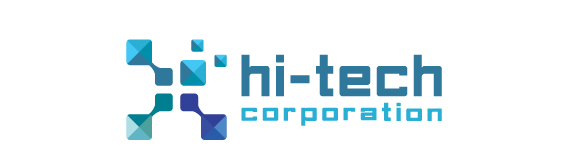 Hi-tech Corp. објавуваК О Н К У Р Сза вработување на:1 ИНЖЕНЕР ЗА АВТОМАТИКА И РОБОТИКАПотребни квалификации: Завршен факултет за електротехника и информациски технологии (пожелно КСИАР, КХИЕ, КТИ) или машински факултет (пожелно Мехатроника, Автоматизација и управувачки системи), со или без работно искуство (работното искуство ќе се смета за предност).Работни задачи:Изнаоѓање и имплементирање на нови начини за автоматизирање на системиДизајнирање и тестирање на автоматска опрема и процесиПрограмирање на нови автоматски компоненти (PLC, роботска рака, итн.)Идентификување на проблеми во квалитетот и изработка на соодветни извештаиАктивно следење на производните процесиЕлиминирање на дефекти и грешки во производствените процесиОптимизација и подобрување на работата на процеситеКандидатите треба да ги исполнуваат и следните услови:Одлично познавање на компјутериПознавање на англиски јазик Основни познавања на работа со PLC Способност за дијагностицирање на проблемиКреативно размислувањеСпособност за работа во тимСпособност за следење на континуирани обуки, да се дисциплинирани, одговорни и посветени на работатаКомпанијата обезбедува:Организиран превоз од и до работното местоОбукиСклучување на договор за работа
Кандидатите кои ги исполнуваат условите можат најдоцна до 15.11.2021 да достават кратка биографија – CV на е-маил: contact@hitech.com.mk Ќе бидат разгледани само оние апликации кои содржат комплетни информации.Само апликациите кои ќе влезат во потесен круг, ќе бидат контактирани.